Administration communale								 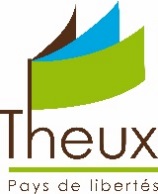 Service des EauxPlace du Perron 2- 4910 TheuxTél : 087/53.92.43 Mail : info@theux.be						MUTATION COMPTEUR D’EAUAdresse du raccordement :Abonné sortant :		Téléphone :		Email :Adresse d’envoi pour facture de clôture :Abonné entrant :		Téléphone : 		Email :		Adresse (si différente du lieu de consommation) :		Index :		N° de compteur : 		Date du relevé :Nom, adresse et téléphone du propriétaire :Signature abonné sortant						Signature abonné entrant